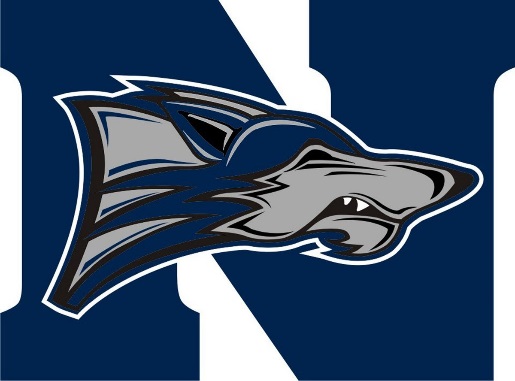 GSE Algebra 1Instructor: Mr. Day & Mr. Delgado Email: mday@paulding.k12.ga.us             pdelgado@paulding.k12.ga.usCourse Outline: This course will consist of the following units: ➢ Unit 1-  Relationships Between Quantities & Expressions ➢ Unit 2 - Reasoning with Linear Equations and Inequalities (will be broken down into 2 mini-units) ➢ Unit 4 - Modeling & Analyzing Exponential Functions ➢ Unit 3 – Modeling and Analyzing Quadratic Functions (will be broken down into 3 mini-units) ➢ Unit 5 – Comparing and Contrasting Functions will be embedded in unit 4 and unit 3. ➢ Unit 6 – Describing Data ➢ Review for Milestone (EOC)Textbook: Algebra 1 – Houghton Mifflin Harcourt Textbook Website: my.hrw.com Classroom Expectations:  DO NOT HAVE YOUR CELLPHONE OUT DURING CLASS! (only when permission given) Show your work to receive full credit.  Be respectful, on time and come to class prepared.  Stay focused and on task, due to the high expectation of class participation.  Food and Drink allowed with permission by teacher. Homework and Classwork:  Homework/Classwork will be assessed at the teacher’s discretion using a variety of methods for completion and/or accuracy.  Credit for accuracy will not be awarded unless it is evident the student modeled the concepts and examples from the notes/class work.  The student MUST show the steps used and not just an answer (as modeled in class). Tests/Quizzes:  Quizzes and tests will be given throughout each unit to assess learning.  There will be no sharing of calculators on quizzes and tests. If you wish to use a calculator, you must bring your own.  We recommend purchasing a Ti36X Pro.  (you may not use your cell phone calculator).  Talking during quizzes and tests constitutes cheating. You WILL RECEIVE A ZERO.Milestone End of Course  The EOC is a state-mandated test that counts 20% of the overall class average.Grading:  Semester grades consist of the following: 71% Summative (test/unit projects/quizzes)29% Formative (quizzes/warm-ups/graded homework) Informal (daily assessments/daily homework) Mathematics Department Mastery Plan:  Students will have an opportunity to show mastery (retest) on one unit test and receive full credit.  In addition you will have the opportunity to show mastery on any other unit test, but the highest grade you can earn is a 70.  To take advantage of this, students must satisfy the following: You initiate the process. You have attempted the original assessment You prepare for and attend at least one tutoring session with their teacher You complete corrections on missed problems from the original test.You must be completed before the next unit test  Any assessment where cheating has occurred is exempt from this opportunity Binder:  It is imperative each student keep an organized binder.  Students must keep all unit tasks, unit packets, homework, class work, warm-ups, quizzes. All notes and examples including foldables or graphic organizers are to be kept in either a spiral notebook or a composition notebook.  If you are absent, it is your responsibility to get notes from a classmate to copy. You can also attend tutoring.Tutoring: Tutoring is offered at specific times throughout the week. Additional tutoring is offered by other math teachers and can be found on the NPHS website or posted outside my door.  Our specific tutoring time will be posted on our Website and in our room.  These sessions will be held in room 1021. Any other days you would like to come in for assistance, please make arrangements with Coach Day or Coach Delgado first.  We are willing to assist any student who feels the need for extra help. However, if a student has not utilized class time wisely or is not utilizing tutoring time wisely, then the student will be asked to leave.  Please come to help sessions prepared with specific questions. Make-Up Work: Make up work is the responsibility of the student. Make up work will not be completed during class. It is the student’s responsibility to schedule a time for make-up tests and quizzes with teacher before or after school.  A student who misses one day of class the day before a scheduled test (review day) will take the test in class as scheduled. Supplies: Students will need these supplies daily, so they should ALWAYS be in their book bag. Notebook with loose leaf paper, pencils, calculator (TI-36X Pro preferred). I will post all upcoming quiz and test dates on our website. Sign up for Remind 101 app notifications for more updates.Student Signature:________________________________________________________________Date:______________________Student Name (printed):__________________________________________________________